An Institution of Opportunity: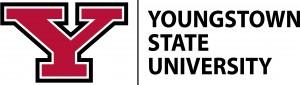 YSU inspires individuals, enhances futures, and enriches lives.Academic Senate AgendaWednesday, April 6, 2022 at 4:00 P.M.Meshel Hall 103 (limited seating)Virtual Attendance at the Following URL:https://ysu.webex.com/ysu/j.php?MTID=mf255bf8e76cce9ea0d8ca5263bbf5e60Join by meeting numberMeeting number (access code): 2312 778 8554Meeting password: sFZpFJAV933[4:00 PM] Call to Order/Certification of Quorum[4:02 PM] Approval of Agenda[4:03 PM] Approval of Recording (as minutes) from February 23, 2022 https://ysu.webex.com/recordingservice/sites/ysu/recording/playback/98c6ff937719103ab7bf00505681a6ea     Password: YSUsenate2022[4:05 PM] Senate Executive Committee Report – Chet Cooper, Senate ChairIntroducing Ms. Nkyah Edison, Senate Academic SupportPart-Time Senator Appointments: [4:10 PM] Ohio Faculty Council Report[4:11 PM] Charter and Bylaws Committee[4:12 PM] Report of the Elections/Balloting Committee[4:20 PM] Provost Brien Smith[4:30PM] Reports from Other Senate CommitteesAcademic Events Committee – No ReportAcademic Programs Committee – Mary Beth Earnheardt, Chair (report attached)Academic Research Committee – No ReportAcademic Standards Committee – Dawna Cerney, Chair (report attached)General Education Committee – No ReportGovernance Committee – Mary Beth Earnheardt, Chair (report attached) Honors Committee – No ReportLibrary Committee – No ReportProfessional Conduct Committee – No ReportAcademic Grievance Committee – No ReportUndergraduate Curriculum Committee – Tom Wakefield, Chair (report attached)Technologies Committee – No ReportDesign Committee – Johnathan Farris, Chair (report attached)Teaching and Learning – Cary Wecht, Chair (attachment)[5:00 PM] Unfinished Business[5:01 PM] New BusinessConditional Admit Policy – Clair Berardini, Assoc. Provost, Student SuccessUniversity-Wide Learning Outcomes – Jenn Pintar, Associate ProvostRansomeware Remediation – Jim Yukech, AVP/Chief Information Officer (attachment)[5:30 PM] AdjournmentNext Meeting of the Academic Senate:Wednesday, April 27, 2022 at 4:00 PMLast scheduled meeting of the academic year.Attendance shall be in the hybrid manner: in person (Meshel Hall 103) and online (link to be distributed).Agenda items due to Adam Earnheardt (Senate Secretary; acearnheardt@ysu.edu) by Monday, April 18, 2022 at 10:00 AM.